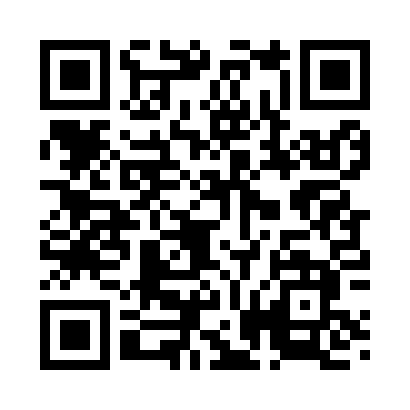 Prayer times for Austin Corners, New Hampshire, USAWed 1 May 2024 - Fri 31 May 2024High Latitude Method: Angle Based RulePrayer Calculation Method: Islamic Society of North AmericaAsar Calculation Method: ShafiPrayer times provided by https://www.salahtimes.comDateDayFajrSunriseDhuhrAsrMaghribIsha1Wed4:085:3712:414:357:459:152Thu4:065:3612:414:357:469:173Fri4:045:3412:414:367:489:184Sat4:025:3312:414:367:499:205Sun4:005:3212:414:367:509:216Mon3:595:3112:404:377:519:237Tue3:575:2912:404:377:529:258Wed3:555:2812:404:377:539:269Thu3:545:2712:404:387:549:2810Fri3:525:2612:404:387:559:2911Sat3:515:2512:404:387:569:3112Sun3:495:2312:404:397:589:3213Mon3:475:2212:404:397:599:3414Tue3:465:2112:404:398:009:3515Wed3:445:2012:404:408:019:3716Thu3:435:1912:404:408:029:3817Fri3:415:1812:404:408:039:4018Sat3:405:1712:404:418:049:4119Sun3:395:1612:404:418:059:4320Mon3:375:1612:404:418:069:4421Tue3:365:1512:414:428:079:4622Wed3:355:1412:414:428:089:4723Thu3:335:1312:414:428:099:4924Fri3:325:1212:414:438:109:5025Sat3:315:1212:414:438:119:5126Sun3:305:1112:414:438:119:5327Mon3:295:1012:414:448:129:5428Tue3:285:1012:414:448:139:5529Wed3:275:0912:414:448:149:5730Thu3:265:0912:424:458:159:5831Fri3:255:0812:424:458:169:59